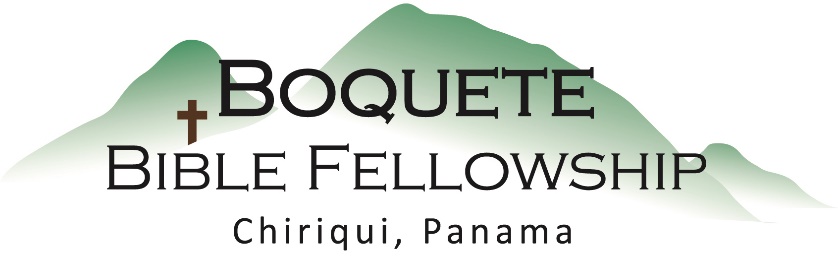 Adoración Dominical – 27 de agosto, 2023Bienvenida y anunciosOración de limpieza: Salmo 25:8-11 Llamado a la adoración Salmo 27:1, 5-6Adoración a través del canto Adoración a través de las ofrendasOración de iluminaciónSermón: Guerra RespuestaBendición:  1 Timoteo 6:15-16Anuncios para esta semanaEstudio Bíblico de los miércoles – Bob Sylva, esta dirigiendo una nueva serie bíblica a través del libro de los Hechos a las 10:30am, ¡únase a nosotros!Estudio Bíblico de las Damas – Los jueves a las 10:30am. Hay eventos especiales ya planificados para las para las próximas semanas. Contáctese con Karen para más detallesBoletín informativo – ¿Está usted en la lista para recibir el boletín semanal? Esta es la forma principal de comunicar lo que sucede durante la semana. Puede apuntarse en la mesa de bienvenida y también obtener una etiqueta de identificaciónNotas del Sermón – Guerra (Parte 1)para que Satanás no tome ventaja sobre nosotros, pues no ignoramos sus planes. 2 Corintios 2:11Tres cosas que Dios quiere que veamos acerca de esta Guerra:(Cubriremos la tercera la próxima semana)I.) La _perspectiva_ y las _intenciones_ de Satanás.1.) Satanás nos odia.2.) Él viene por nosotros.II.) El _enfoque_ y el __plan__ de Satanás.1.) Él miente.2.) Él ciega.3.) Él engaña.4.) Él “demuestra” su mensaje con milagros. 5.) Él nos tienta para que pequemos.6.) ÉL frustra los proyectos buenos de la iglesia. 7.) Él nos acusa.